Les vacances du Petit Nicolas v1Il ne me reste plus qu’à vous souhaiter, mes chers_____________________ : de bonnes vacances !Ouais !!!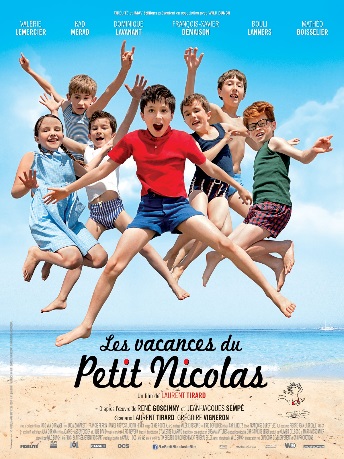 Moi, c’est Nicolas et j’aimerais bien vous raconter___________vacances.______________, ________________les enfants ! Du calme !Bon, ben....Bonnes vacances !Marie-Edwige acceptes-tu d’épouser Nicolas qui est capitaine de bateau de guerre et qui___________________des tas d’_________________Oui ! - Ouaw !Chère Marie-Edwige,_____________________que tu passes de bonnes vacances. Ici,__________________________________________tous les jours.Non, mais ça va se lever, non ? Sûr !Papa est très_____________________d’être en vacances._________________________________’elle est__________________cette valise !En tout cas, je me suis déjà fait un tas de copains.Ça ne fait même pas mal ! Aïe !Avec les copains, on joue. Et c’est drôlement chouette.Le_________, _____________________________! Danke schön.De la___________________________? Et du_________________  _________________________ ?Nein, danke.Ben, donne-lui aussi l’Alsace et La Lorraine pendant que tu y es !Ph.... !Alors, c’est la__________________________  ______________que vous venez dans le coin ?Oui__________________________comme ils sont__________________, ces deux-là !Je crois bien qu’on va les marier !________________Marie-Edwige, notre amour est en danger ! Je vais tout faire pour empêcher ce projetIl faut les faire partir !Ça c’est le tuyau de la douche et ça c’est le tuyau de l’eau qui mène aux égouts.On va mettre serpents dans____________  ___________.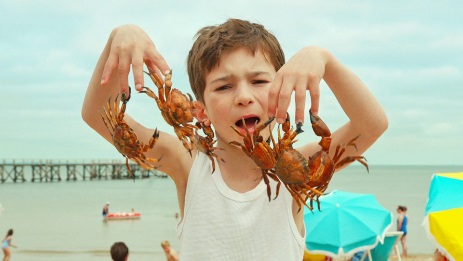 Bon, moi, j’en ai assez.Oh, tu m’as fait peur.Ne t’inquiète pas, je maîtrise.Vous devez me jurer qu’en cas de pépin, vous ne direz jamais à__________  _____________________que c’est moi qui ai eu l’idée !Juré et craché !